СРЕДНО УЧИЛИЩЕ «ПРОФ.  Д-Р АСЕН ЗЛАТАРОВ»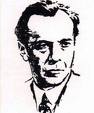 Минерални бани, ул. “Калето” № 5, тел. 03722/ 23 11	Утвърдил:Славея Костадинова                                                                          ДиректорВЪТРЕШНИ ПРАВИЛА на СУ „Проф. д-р Асен Златаров“ – с. Минерални бани, обл. ХасковоЗА ЗАЩИТА НА ЛИЦАТА, ПОДАВАЩИ СИГНАЛИ ИЛИ ПУБЛИЧНО ОПОВЕСТЯВАЩИ ИНФОРМАЦИЯ ЗА НАРУШЕНИЯ 15.05.2023 годинаI. Общи положенияЧл.1.Настоящите вътрешни правила имат за предмет да се предостави на персонала в СУ „Проф. д-р Асен Златаров“ – с. Минерални бани и всички външни лица, информация относно условията и реда за вътрешно подаване на сигнали, съгласно българското законодателство и това на ЕС, както  и извършването на вътрешна проверка във връзка с подадените сигнали по Закона за защита на лицата, подаващи сигнали или публично оповестяващи информация за нарушения (ЗЗЛПСПОИН), както и посочените в приложението към закона актове на Европейския съюз.Чл.2.Вътрешните правила имат за цел:- да информират сигнализиращите лица за възможностите, с които разполагат, когато подават сигнали за незаконна и/или неетична дейност, злоупотреби и/или нелоялни практики и всякаква друга информация и сигнали за нарушения в Образователната институция.- да насърчат всички лица да се чувстват уверени, спокойни и защитени да изразят своите съмнения за нарушения на възможно най-ранен етап с цел предприемане на своевременни действия от страна на Образователната институция;- да се осигури възможност на сигнализиращите лица да получат обратна връзка по подадения от тях сигнал и предприетите действия по него;- да се уверят сигнализиращите лица и лицата, които им помагат в процеса на подаване на сигнал или са свързани със сигнализиращото лице и се опасяват, че могат да бъдат подложени на репресивни ответни действия поради сигнализирането, че ще бъдат защитени от всякакви възможни репресии, заплахи, тормоз и други действия по отмъщение, ако са направили разкриването на нарушенията добросъвестно и с цел защита на обществения интерес. Чл.3.1. Образователната институция се явява и АДМИНИСТРАТОР на лични данни по смисъла на Общия регламент относно защитата на личните данни по отношение данните на сигнализиращите лица, както и на данните на засегнатите лица от сигналите, за което съответните лица – субекти на лични данни са уведомени с Известие за поверителност.Чл.3.2. Образователната институция се явява РАБОТОДАТЕЛ по смисъла на Закон за защита на лицата, подаващи сигнали или публично оповестяващи информация за нарушения (ЗЗЛПСПОИН), както и посочените в приложението към закона актове на Европейския съюз  - "Работодател" е всяко физическо лице, юридическо лице или негово поделение, както и всяко друго организационно и икономически обособено образувание (предприятие, учреждение, организация, кооперация, стопанство, заведение, домакинство, дружество и други подобни), което самостоятелно наема работници или служители по трудово и служебно правоотношение, включително за извършване на надомна работа и работа от разстояние и за изпращане за изпълнение на работа в предприятие - ползвател. "Предприятие" е всяко физическо лице, юридическо лице или гражданско дружество, което извършва стопанска дейност, независимо от собствеността, правната и организационната си форма.Чл.4.Вътрешните правила се издават в изпълнение и като са съобразени със следните нормативни актове:- Директива (ЕС) 2019/1937 на Европейския парламент и на Съвета от 23 октомври 2019 г. относно защитата на лицата, които съобщават за нарушения на правото на Съюза (т.нар. Директива за сигнализиране на нарушения);- Закон за защита на лицата, подаващи сигнали или публично оповестяващи информация за нарушения (ЗЗЛПСПОИН), както и посочените в приложението към закона актове на Европейския съюз;- Регламент (ЕС ) 2016/679 на Европейския парламент и на Съвета от 27 април 2016 г. относно защитата на физическите лица по отношение на обработването на лични данни и относно свободното движение на такива данни и за отмяна на Директива 95/46/ЕО („Общ регламент относно защитата на личните данни“);- Закон за защита на личните данни;II. Обхват и действие на вътрешните правилаЧл.5.Вътрешните правила са приети със заповед на директора на Образователната институция, публикувани са на сайта й и са задължителни за персонала, както и всички лица, които попадат в категорията „сигнализиращи лица“ съгласно посоченото в настоящите вътрешни правила. Чл.6.Вътрешните правила могат да бъдат променяни винаги при необходимост от това като бъдат отчетени промените в приложимото българско и европейско законодателство в областта на защита на лицата, подаващи сигнали за нарушения, както и практиката по прилагането на нормативните актове в тази област и съдебните актове. III. Процедура по вътрешно подаване на сигналиЧл.7.Терминът „подаване на сигнали за нарушения“ се използва, за да опише разкриване, от страна на служител или друго лице, на предполагаемо нарушение в образователната институция.Чл.8.Каналът за вътрешно подаване на сигнали за нарушения е процесът, при който на даден служител се предлага правна защита, когато той подава информация за нарушения. Това може да бъде неправомерно поведение или неправилно според сигнализиращия състояние на нещата в Образователната институция, или поведение, което представлява нарушение на законите, посочени в Закона за защита на лицата, подаващи сигнали или публично оповестяващи информация за нарушения, или други актове на Европейския съюз, или поведение, което представлява опасност за обществото или финансовата система.Чл.9.1.Сигналите за нарушения трябва да се отнасят за защита на обществения интерес и може да се отнася до злоупотреби, неправомерни действия, риск или незаконни производства, което вреди или създава риск от увреждане на отделни лица, по-широката общност или заобикалящата среда. 9.2.Дали даден сигнал е в обществен интерес ще зависи от:- броя на засегнатите хора;- естеството и въздействието на нарушението; - кой е нарушителят;9.3.Като цяло това означава, че сигналът трябва да преследва въздействие, което е по-широко от личните конфликти на служителя с друг служител. Лични оплаквания, свързани с работата, не отговарят на изискванията на защита съгласно Законите за защита на лицата, подаващи сигнали или публично оповестяващи информация за нарушения или тези вътрешни правила. Чл.10.Лице, подаващо сигнал за нарушения чрез вътрешния канал, има право на защита, при условие че:1.е имало основателна причина да счита, че подадената информация за нарушението в сигнала е била вярна към момента на подаването й и че тази информация попада в обхвата на чл. 3 от Закона за защита на лицата, подаващи сигнали или публично оповестяващи информация за нарушения;2. е подало сигнал за нарушение при условията и по реда на Закона за защита на лицата, подаващи сигнали или публично оповестяващи информация за нарушения и настоящите вътрешни правила.Чл.11. Образователната институция подкрепя своите служители, изпълнители и всички други външни лица относно сигнализирането за дейности, на които лицата са станали свидетели и са преценили, че тези дейности противоречат на правилата на Образователната институция или на законовите норми и установени практики.Чл.12.1.Чрез внедряването на система/канал за вътрешно подаване на сигнали Образователната институция предоставя различни начини за подаване на сигнали, които гарантират защитата на самоличността на сигнализиращото лице и на засегнатите лица. Относно разкриване на самоличността на сигнализиращото лице се изисква неговото изричното съгласие.12.2.По същия начин се процедира и относно разкриването на друга информация, която може да се използва за извеждане на самоличността на сигнализиращото лице или на засегнатите лица, освен в случаите, когато това се изисква от закона.12.3.Навременното сигнализиране за всякакви предполагаеми нарушения и неправомерни практики е препоръчително, защото би улеснило бързото разследване на случая, което, от своя страна, ще подобри шансовете за прикриване на доказателства от засегнатите лица.Чл.13.Сигнали могат да подават служители, изпълнители и лица, на които е станала известна незаконна дейност, в нарушение на българското законодателство или на актове на Европейския съюз, извършени от Образователната институция, негови служители, свързани лица и т.н.Чл.14.1.Сигнализиращо лице е физическо лице, което подава сигнал или публично оповестява информация за нарушение, станало му известно в качеството му на:1. работник, служител, държавен служител или друго лице, което полага наемен труд, независимо от характера на работата, от начина на заплащането и от източника на финансирането;2. лице, което полага труд без трудово правоотношение и/или упражнява свободна професия и/или занаятчийска дейност;3. доброволец или стажант;4.лице, което работи за физическо или юридическо лице, негови подизпълнители или доставчици;5. кандидат за работа, участвал в конкурс или друга форма на подбор за постъпване на работа и получил в това качество информация за нарушение;6. работник или служител, когато информацията е получена в рамките на трудово или служебно правоотношение, което е прекратено към момента на подаване на сигнала или на публичното оповестяване.14.2.Понятието “сигнализиращо лице” следва да се тълкува разширително, като се насърчава подаването на сигнали при всякакви подозрения. Образователната институция ще направи проверка и ако няма основание за разследване, сигнализиращото лице няма да носи отговорност за подаването на сигнала, респективно неговата самоличност няма да бъде разкривана. Ако по някаква причина, данните на засегнатите лица, бъдат разпространени, без да е налице законово основание за това, засегнатите лица имат право на вреди по общия ред към образователната институция.14.3.Сигнализиращи лица са както работници, служители или други лица, които полагат наемен труд в Образователната институция, независимо от характера на работата или от начина на заплащането, включително бивши служители, чието трудово правоотношение е прекратено към момента на подаване на сигнала, така и кандидати за работа, изпълнители по граждански договори или други лица, които полагат труд без трудово правоотношение, стажанти, доброволци, доставчици.14.4.Сигнализиращо лице може да бъде и всяко лице, което подава сигнал за нарушение, станало му известно в работен контекст. „Работен контекст" са настоящи или минали работни дейности в публичния или в частния сектор, чрез които, независимо от тяхното естество, лицата получават информация за нарушения и в рамките на които тези лица могат да бъдат подложени на репресивни ответни действия, ако подадат такава информация.14.5.Защита се предоставя и на лица, свързани със сигнализиращото лице, като колеги или роднини без ограничение в степените. Чл.15.Сигнал може да се подаде за всякакви нарушения и неправомерни, както и неетични практики в Образователната институция, на които сигнализиращото лице е станало пряк или свидетел или е получил информация от трето лице, като например:- данни за престъпления;- данни за нарушения на принципите и/или процедурите на образователната институция, които водят до неправомерни практики и закононарушения;- данни за тормоз, дискриминация или злоупотреба с вещества,- данни за нарушения на правилата, свързани със защитата на неприкосновеността на личния живот и личните данни и сигурността на мрежовите и информационните системи;- данни за заплахи за здравето и/или безопасността на хората;- данни за увреждане на околната среда;- нарушения на други законови задължения;- неправомерни практики и злоупотреби;- корупционни практики, нелоялни практики, както и всякакви опити за прикриване на информация относно някое от гореизброените.Чл.16.Вътрешните правила не се прилагат за сигнали, за които има съответния специален ред за защита или не отговарят на изискванията на закона, както и за сигнали, отнасящи се до нарушения, извършени преди повече от две години.Чл.17.Сигнализиращите лица могат да подадат сигнал, както за минали, така и за настоящи и вероятни бъдещи практики и нарушения.Чл.18.Сигнализиращите лица могат да подадат сигнал директно и до други органи.Чл.19.Не се изисква сигналът да бъде подкрепен с доказателства. Образователната институция е задължена чрез служители, отговарящи за разглеждането на сигнали, да извърши съответните проверки и при необходимост да се свърже със сигнализиращото лице за представяне на доказателства.Чл.20.Ако служителят на Образователната институция има подозрение или съмнение дали за дадено действие трябва да бъде подаден сигнал, той има възможност да обсъди въпроса с някое от лицата на ръководна позиция, на което може да се има доверие и което не е замесено по никакъв начин в случая, след което да прецени дали да депозира сигнала. Разбира се, горното не е задължително изискване, а се препоръчва с цел избягване на подаването на сигнали за маловажни случаи, нямащи общо със Закона за защита на лицата, подаващи сигнали или публично оповестяващи информация за нарушения. Чл.21.Препоръчително е сигнализиращият да следва вътрешното си убеждение и ако е убеден, че сигналът му е свързан с нарушения, препоръчително е да бъде подаден.Чл.22.Препоръчително е сигнализиращото лице да не споделя каквато и да е информация за възможни подозрения с никого, замесен в случая, или трети лица, различни от лицата, от което се търси поверителен съвет.Чл.23.Всеки, който сигнализира за въпрос, попадащ извън обхвата на законодателството за защита на лицата, сигнализиращи за нередности, ще бъде уведомен с мотивиран отказ за разследване и проверка, без неоправдано забавяне. Всяко лице, от което е бил поискан предварителен съвет е длъжно да пази в тайна проведените разговори.Чл.24.Сигнали могат да се подават в устна и писмена форма, включително по следната електронната поща: ou_minbani@abv.bg, както и на следния телефон: 037222311 и пощенски адрес: Минерални бани, ул. „Калето“№5. Горепосочените телефони са на разположение за организиране и на лична среща, при необходимост.Чл.25.Когато подават сигнал – независимо под каква форма, сигнализиращите лица следва да опишат детайлно случая, включително да посочат времето и мястото на нарушението, да посочат по възможност имена на лица, които може да са били свидетели на случая или по възможност да представят допълнителна информация, свързана със случая, както и по възможност да посочат всякаква друга информация и доказателства, които могат да бъдат полезни при разследването на сигнала.Чл.26.Не се образува производство по анонимни сигнали.Чл.27.Приемането, администрирането и безпристрастното разследване на сигналите се извършва само от определените за това служители, отговарящи за разглеждането на сигнали, действащи като „компетентни лица“ да извършат вътрешна проверка, съгласно законодателството за защита на лицата, сигнализиращи за нередности. Техните имена и конкретни задължения са определени в заповед на Директора на Образователната институция. Чл.28.Писменият сигнал се подава чрез попълване на формуляр, по образец, утвърден от Комисия за защита на личните данни, който съдържа най-малко следните данни:1.трите имена, адрес и телефон на подателя, както и електронен адрес, ако има такъв;2.имената на лицето, срещу което се подава сигналът, и неговата месторабота, ако сигналът се подава срещу конкретни лица и те са известни;3.конкретни данни за нарушение или за реална опасност такова да бъде извършено, място и период на извършване на нарушението, ако такова е извършено, описание на деянието или обстановката и други обстоятелства, доколкото такива са известни на сигнализиращото лице;4.дата на подаване на сигнала;5.подпис, електронен подпис или друга идентификация на подателя.Чл.29.Устният сигнал се документира чрез попълване на формуляр от служителя, отговарящ за разглеждането на сигнали, който предлага на подаващия сигнала да го подпише при желание от негова страна.Чл.30.За регистрирането на сигнали служителите, отговарящи за разглеждането на сигнали, използват формуляри по образец, утвърден от КЗЛД, които съдържат горната информация относно подателя на сигнала.Чл.31.Образователната институция гарантира, че системата за вътрешно подаване на сигнали отговаря на следните изисквания на закона:- управлява се по начин, който гарантира пълнотата, целостта и поверителността на информацията и възпрепятства достъпа на неоправомощени лица до тази информация;- дава възможност за съхранение на записана на траен носител информация за нуждите на проверката по сигнала и за по-нататъшни разследвания.Чл.32.Образователната институция чрез Директора си гарантира, че служителите, отговарящи за разглеждането на сигналите и всички други лица, имащи достъп до сигналите, са ограничен брой, обучени са специално за тази цел и са поели всички законови ангажименти да пазят поверителността на данните и конфиденциалността на случая, до който са станали свидетели.Чл.33.Лицата, засегнати от сигнала, имат право на справедливо отношение по време на вътрешната проверка. Това включва безпристрастна и обективна оценка на съответните факти, забрана за дискриминация и защита на личните данни, както е предвидено в приложимите правни разпоредби. Чл.34.Личните данни на тези лица се обработват по установения за това ред и могат да бъдат предадени и самоличността и разкрита, само, ако това е необходимо за финализиране на разследването и сигналът има основание да бъде предаден за разследване на съответните органи.Чл.35.Проверката по получен сигнал започва още в деня, следващ получаването на сигнала. Чл.36.Когато сигналът е подаден по друг начин и сигнализиращото лице има желание да бъде уведомявано за напредъка на случая и резултатите от разследването, същото следва да се свърже с лицето за контакт и за вътрешна проверка за получаване на съответния вх. №, респективно да посочи електронна поща или друг начин, по който да бъде уведомявано за резултатите от проверката.Чл.37.Проверяващите служители извършват незабавно необходимите проверки и при нужда разпитват сигнализираното лице, както и свидетели. Чл.38.Ако сигналът не отговаря на изискванията, на сигнализиращото лице се изпраща съобщение за отстраняване на допуснатите нередности в 7-дневен срок от получаване на сигнала. Ако нередностите не бъдат отстранени в този срок, сигналът заедно с приложенията към него се връща на сигнализиращото лице.Чл.39.След започване на проверката, служителите, оправомощени да разглеждат сигнали, оценяват дали е налице извършено нарушение, както е посочено в законодателството за защита на лицата, сигнализиращи за нередности, и/или свързаното национално законодателство за целите на последващото потвърждаване или опровергаване на докладваното подозрение. Чл.40.Служителите, оправомощени да разглеждат сигнали могат да поискат сътрудничество от всяко лице, с което сигналът е свързан или със служители на образователната институция, които могат да помогнат в разследването. Чл.41.Всеки сигнал се проверява по отношение на неговата достоверност. Не се разглеждат сигнали, които не попадат в обхвата на този закон и съдържанието на които не дава основания да се приемат за правдоподобни. Сигнали, които съдържат очевидно неверни или заблуждаващи твърдения за факти, се връщат с указание към подателя за поправка на твърденията и за отговорността, която той носи за набеждаване.Чл.42.Всяка информация, получена в резултата от проверката, остава поверителна. Всички създадени файлове и бележки, ще бъдат част от досието, поддържано от компетентните лица по време на разследването.Чл.43.Информацията от проверката ще се съхранява най-малко две години от датата на получаване. Данните се съхраняват в криптиран вид, взети са всички необходими най-строги технически и организационни мерки за защита на сигналите.Чл.44.Ако сигнализиращо лице почувства, в който и да е момент от разследването, че е обект на ответни мерки, в резултат на своя сигнал, то трябва да уведоми отговорния служителпри първа възможност. Чл.45.Лицето може да уведоми директно и други публични органи и организации, ако се почувства несигурно от разследването.Чл.46.Въз основа на получената информация от вътрешната проверка се извършва преценка дали даден сигнал е сериозен и подлежи на предаване на компетентните органи. В случай че изнесените в сигнала факти бъдат потвърдени, служителите, отговарящи за разглеждането на сигнали:а)организират предприемането на последващи действия във връзка със сигнала, като за целта могат да изискват съдействието на други лица или звена в структурата на съответния задължен субект;б)предлагат предприемане на конкретни мерки с цел преустановяване или предотвратяване на нарушението в случаите, когато такова е констатирано или има реална опасност за предстоящото му извършване;в)насочват сигнализиращото лице към компетентните органи, когато се засягат неговите права;г)препращат сигнала на органа за външно подаване на сигнали при необходимост от предприемане на действия от негова страна, като за препращането сигнализиращото лице се уведомява предварително; в случай че сигналът е подаден срещу работодателя на сигнализиращото лице, служителят, отговарящ за разглеждането на сигнала, насочва лицето към едновременно сигнализиране на органа за външно подаване на сигнали.Чл.47.Заключенията от вътрешната проверка се описват във файл, който се пази в архив на образователната институция. Заключенията се анонимизират, освен ако е необходимо, с оглед разследването, да бъдат предадени на съответните органи с разкрита самоличност. В случаите, когато това не е било необходимо, самоличността остава анонимизирана или криптирана.Чл.48.Сигнализиращото лице ще бъде уведомено за заключението от вътрешната проверка в 30-дневен срок от получаване на сигнала. Този срок може да бъде удължен при сложни случаи до 30 дни, но не повече от два пъти. Сигнализиращото лице ще бъде уведомявано за всяко удължаване на срока за уведомяване. Чл.49.Служителите, отговарящи за разглеждането на сигнали, предоставят на засегнатото лице всички събрани доказателства и му предоставят възможност да направи възражение по тях в 7-дневен срок, при спазване на защитата на сигнализиращото лице.Чл.50.Въз основа на постъпилия сигнал и на предложенията на служителя, отговарящ за разглеждането на сигнала, образователната институция чрез своя директор предприема необходимите действия за преустановяване на нарушението или за предотвратяването му, ако то не е започнало;Чл.51.Проверката по сигнала се прекратява в следните случаи:а) когато нарушението, за което е подаден сигналът, е маловажен случай и не налага предприемането на допълнителни последващи действия; приключването не засяга други задължения или приложими процедури във връзка с нарушението, за което е подаден сигнал, нито защитата по този закон по отношение на вътрешното или външното подаване на сигнали;б) по повтарящ се сигнал, който не съдържа нова информация от съществено значение за нарушение, по отношение на което вече има приключила проверка, освен ако нови правни или фактически обстоятелства не дават основание за предприемането на последващи действия;в) когато се установят данни за извършено престъпление; сигналът и материалите към него се изпращат незабавно на прокуратурата;Чл.52.В случаите, когато проверката е прекратена на основание букви “а” и “б” от предходния член, сигнализиращото лице може да подаде сигнал до КЗЛД.Чл.53.Образователната институция поддържа отделен Регистър на сигналите за нарушения, който не е публичен, съгласно чл. 18 от Закон за защита на лицата, подаващи сигнали или публично оповестяващи информация за нарушения.Чл.54.Регистърът съдържа информация за:1. лицето, което е приело сигнала;2. датата на подаване на сигнала;3. засегнатото лице, ако такава информация се съдържа в сигнала;4. обобщени данни за твърдяното нарушение, като място и период на извършване на нарушението, описание на деянието и други обстоятелства, при които е било извършено;5. връзката на подадения сигнал с други сигнали след установяването й в процеса на обработване на сигнала;6. информация, която е предоставена като обратна връзка на лицето, подало сигнала, и датата на предоставянето й;7. предприетите последващи действия;8. резултатите от проверката по сигнала;9. периода на съхраняване на сигнала.Чл.55.Информацията, вписана в регистъра, се съхранява по начин, който гарантира нейната поверителност и сигурност.Чл.56.Сигнали за нарушения могат да бъдат подавани и до националния орган за външно подаване на сигнали – Комисия за защита на личните данни, или до съответните публични органи, в зависимост от съдържанието на сигнала или информацията.IV.Преходни и заключителни разпоредби§ 1. Настоящите правила влизат в сила от деня на утвърждаването им със Заповед директора на 15.05.2023 г. и се публикуват на интернет страницата на образователната институция. § 2.Правилата подлежат на преглед и анализ с цел актуализация най-малко веднъж на всеки три години.§ 3.Регистърът на сигналите и формулярът за приемане на сигнали, използвани в образователната институция са по модел, утвърден от КЗЛД на 19.04.2023 г.§ 4.Определения за някои от използваните термини във вътрешните правила според закона: 1."Нарушения" са действия или бездействия, които са:        а) незаконосъобразни и са свързани с българското законодателство или актовете на Европейския съюз в областите, посочени в чл. 3, или        б) противоречат на предмета или целта на правилата в актовете на Европейския съюз и областите, посочени в чл. 3 от закона.       2."Информация за нарушение" е информация, включително основателни подозрения, за действителни или потенциални нарушения, които са извършени или е много вероятно да бъдат извършени в организацията, в която работи или е работило сигнализиращото лице, или в друга организация, с която то е или е било в контакт по време на работата си, както и за опити за прикриване на нарушения.       3."Засегнато лице" е физическо или юридическо лице, което се посочва при подаването на сигнала или при публичното оповестяване на информация като лице, на което се приписва нарушението или с което това лице е свързано.       4."Обратна информация" е предоставянето на сигнализиращото лице на информация за действието, което е предвидено или е вече предприето като последващо действие, както и за основанията за въпросното последващо действие.       5."Отхвърляне" е действие или бездействие с цел изолиране на лицето, подало сигнал или публично оповестило информация за нарушение от професионалната среда.       6."Лица, свързани със сигнализиращото лице" са трети лица, които могат да бъдат подложени на репресивни ответни действия в работен контекст, като колеги или роднини без ограничение в степените.       7."Повторно" е нарушението, извършено в едногодишен срок от влизането в сила на наказателното постановление, с което лицето е било наказано за същото по вид нарушение.       8."Ответни действия" са всяко пряко или непряко действие или бездействие, което настъпва в работен контекст, предизвикано е от вътрешно или външно подаване на сигнал или от публично оповестяване, и което причинява или може да причини неблагоприятни последици, увреждащи сигнализиращото лице.      9."Последващи действия" са всяко действие, предприето от лицето, приемащо сигнал, или от компетентен орган с цел оценка на точността на представените в сигнала твърдения и по целесъобразност с цел третиране на сигнализираното нарушение, включително чрез действия като вътрешна анкета, разследване, наказателно преследване, действия за обезпечаване на средства или приключване на процедурата.    10."Достатъчно данни" са данни, от които може да се направи основателно предположение за извършено нарушение, което попада в приложното поле на този закон.    11."Очевидно маловажно нарушение" е налице, когато извършеното нарушение разкрива явно незначителна степен на обществена опасност с оглед на липсата или незначителността на вредните последици.    12. "Тежко нарушение" е налице, когато извършеното нарушение оказва или би могло да окаже значително и трайно във времето отрицателно въздействие върху обществения интерес.    13."Вътрешно подаване на сигнал" е устно или писмено съобщаване на информация за нарушения в рамките на даден правен субект в частния или публичния сектор.   14."Външно подаване на сигнал" е устно или писмено съобщаване на информация за нарушения на компетентните органи.   15."Траен носител" е всеки носител на информация, даващ възможност на задължените субекти по чл. 12, ал. 1 от закона да съхранява информация, който позволява лесното и използване в бъдеще за период, съответстващ на целите, за които е предназначена информацията, и който позволява непромененото възпроизвеждане на съхранената информация.  16."Неприкосновеност на личния живот" е всяко вмешателство в личното пространство по смисъла на Директива 2002/58/ЕО на Европейския парламент и на Съвета от 12 юли 2002 г. относно обработката на лични данни и защита на правото на неприкосновеност на личния живот в сектора на електронните комуникации (Директива за правото на неприкосновеност на личния живот и електронни комуникации) (ОВ, L 201/37 от 31 юли 2002 г.).